CLASE N°1ASIGNATURA: LENGUAJE  AGOSTOASIGNATURA: LENGUAJE  AGOSTOGUÍA  DE APRENDIZAJE  N°1  LENGUAJE MES DE AGOSTOProfesor(a):  SRA. MARLENE FIGUEROAGUÍA  DE APRENDIZAJE  N°1  LENGUAJE MES DE AGOSTOProfesor(a):  SRA. MARLENE FIGUEROAGUÍA  DE APRENDIZAJE  N°1  LENGUAJE MES DE AGOSTOProfesor(a):  SRA. MARLENE FIGUEROANombre Estudiante:Nombre Estudiante:Curso: 1° MEDIOUnidad: UNIDAD N°2 “COMUNICACIÓN Y SOCIEDAD”Unidad: UNIDAD N°2 “COMUNICACIÓN Y SOCIEDAD”Unidad: UNIDAD N°2 “COMUNICACIÓN Y SOCIEDAD”Objetivo de Aprendizaje: Analizar y evaluar columnas de opinión  considerando los propósitos explícitos e implícitos y las estrategias de persuasión utilizadas por el emisorObjetivo de Aprendizaje: Analizar y evaluar columnas de opinión  considerando los propósitos explícitos e implícitos y las estrategias de persuasión utilizadas por el emisorObjetivo de Aprendizaje: Analizar y evaluar columnas de opinión  considerando los propósitos explícitos e implícitos y las estrategias de persuasión utilizadas por el emisorRecursos de aprendizaje a utilizar:Guía de trabajo Libro de LenguajeRecursos de aprendizaje a utilizar:Guía de trabajo Libro de LenguajeRecursos de aprendizaje a utilizar:Guía de trabajo Libro de LenguajeTRABAJA EN TU CUADERNO O EN LA PARTE POSTERIOR DE LA GUÍATRABAJA EN TU CUADERNO O EN LA PARTE POSTERIOR DE LA GUÍATRABAJA EN TU CUADERNO O EN LA PARTE POSTERIOR DE LA GUÍAINICIO: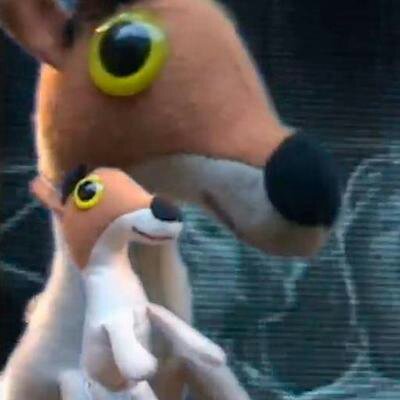 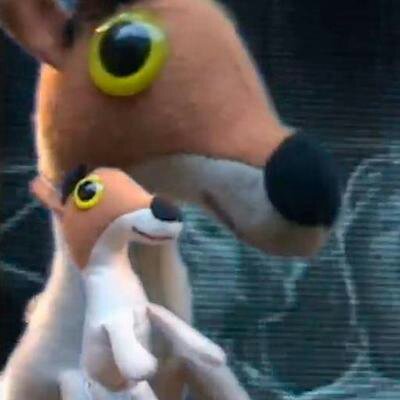 ESCUCHA LA CANCIÓN DE 31 MINUTOS LA ENCONTRARÁS EN EL SIGUIENTE VIDEOhttps://www.youtube.com/watch?v=CTaDzd1rZV0¿QUÉ CREES QUE SIGNIFICA LA SIGUIENTE EXPRESIÓN?: Yo opino que opinar es necesario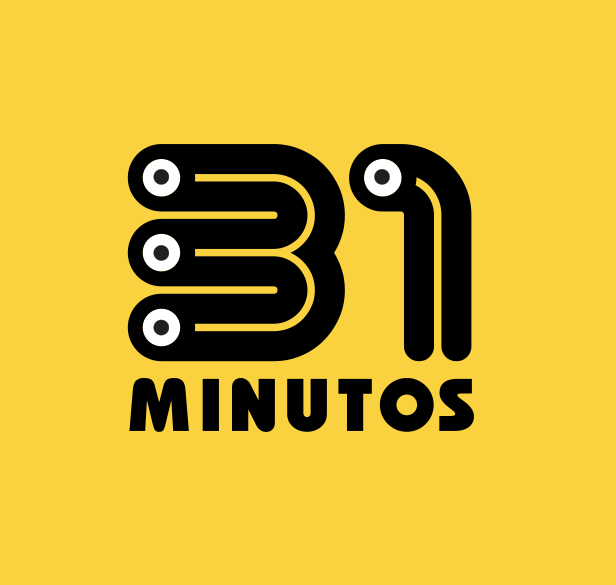 DESARROLLO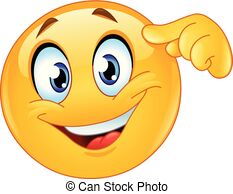 TEXTO N°1: “MUJERES NORTINAS” (pág. N° 314 Libro de Lenguaje)TEXTO N°2: “EL ORGULLO DEL MESTIZAJE” (pág. N° 320 – 321 Libro de Lenguaje)1.-  Aplica Estrategias de Lectura en cada texto leídoEnumera cada  párrafos y destaca la idea principal de cada uno (usa un destacador y hazlo en el mismo texto)Fíjate en el rol que cumple la información que aporta el autor o  autora para defender su posturaIdentifica la estructura externa del texto (introducción – desarrollo – conclusión) márcala con un paréntesis de llave de distinto colorIdentifica el tema polémico y el Marco General de cada texto argumentativo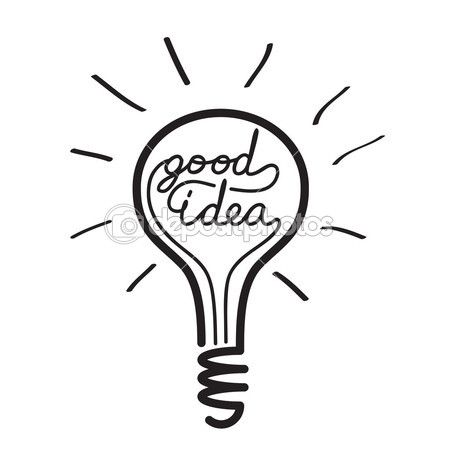 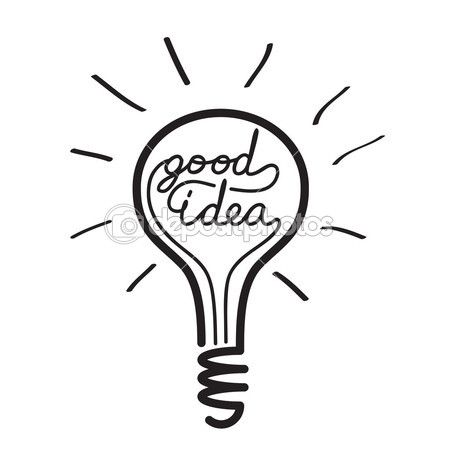 2.- Resuelve las preguntas: (en base a cada texto leído)1.- ¿Qué hechos expone el autor o autora para situar al lector en el tema?2.- ¿Cuál es la tesis o punto de vista sostenida por el emisor?3.- ¿qué argumentos utiliza para sostener su postura?4.- Identifica el posicionamiento de la autora frente al tema.  Para ello señala las marcas en el texto (palabras o expresiones) que prueben la opinión y la postura de ella, al igual que la postura y argumentos contrarios que plantea. Usa la siguiente tabla para ordenar la información.5.- Comenta con al menos 3 compañeros para evaluar la efectividad de la argumentación en su capacidad de convencerlos como lectores acerca de su postura.  Deben utilizar argumentos esgrimidos en el texto.  6.- ¿Cuál es tu postura respecto del tema planteado por el autor? Escribe dos argumentosCIERRE:¿Por qué crees que es importante analizar los puntos de vista de otras personas?¿Qué has aprendido en esta guía?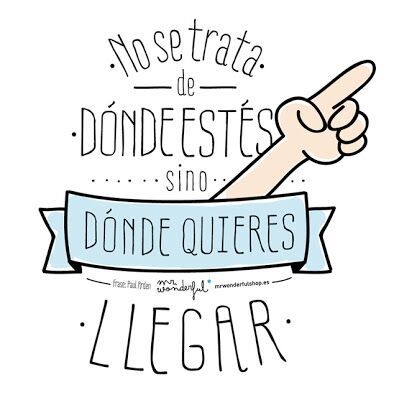 INICIO:ESCUCHA LA CANCIÓN DE 31 MINUTOS LA ENCONTRARÁS EN EL SIGUIENTE VIDEOhttps://www.youtube.com/watch?v=CTaDzd1rZV0¿QUÉ CREES QUE SIGNIFICA LA SIGUIENTE EXPRESIÓN?: Yo opino que opinar es necesarioDESARROLLOTEXTO N°1: “MUJERES NORTINAS” (pág. N° 314 Libro de Lenguaje)TEXTO N°2: “EL ORGULLO DEL MESTIZAJE” (pág. N° 320 – 321 Libro de Lenguaje)1.-  Aplica Estrategias de Lectura en cada texto leídoEnumera cada  párrafos y destaca la idea principal de cada uno (usa un destacador y hazlo en el mismo texto)Fíjate en el rol que cumple la información que aporta el autor o  autora para defender su posturaIdentifica la estructura externa del texto (introducción – desarrollo – conclusión) márcala con un paréntesis de llave de distinto colorIdentifica el tema polémico y el Marco General de cada texto argumentativo2.- Resuelve las preguntas: (en base a cada texto leído)1.- ¿Qué hechos expone el autor o autora para situar al lector en el tema?2.- ¿Cuál es la tesis o punto de vista sostenida por el emisor?3.- ¿qué argumentos utiliza para sostener su postura?4.- Identifica el posicionamiento de la autora frente al tema.  Para ello señala las marcas en el texto (palabras o expresiones) que prueben la opinión y la postura de ella, al igual que la postura y argumentos contrarios que plantea. Usa la siguiente tabla para ordenar la información.5.- Comenta con al menos 3 compañeros para evaluar la efectividad de la argumentación en su capacidad de convencerlos como lectores acerca de su postura.  Deben utilizar argumentos esgrimidos en el texto.  6.- ¿Cuál es tu postura respecto del tema planteado por el autor? Escribe dos argumentosCIERRE:¿Por qué crees que es importante analizar los puntos de vista de otras personas?¿Qué has aprendido en esta guía?INICIO:ESCUCHA LA CANCIÓN DE 31 MINUTOS LA ENCONTRARÁS EN EL SIGUIENTE VIDEOhttps://www.youtube.com/watch?v=CTaDzd1rZV0¿QUÉ CREES QUE SIGNIFICA LA SIGUIENTE EXPRESIÓN?: Yo opino que opinar es necesarioDESARROLLOTEXTO N°1: “MUJERES NORTINAS” (pág. N° 314 Libro de Lenguaje)TEXTO N°2: “EL ORGULLO DEL MESTIZAJE” (pág. N° 320 – 321 Libro de Lenguaje)1.-  Aplica Estrategias de Lectura en cada texto leídoEnumera cada  párrafos y destaca la idea principal de cada uno (usa un destacador y hazlo en el mismo texto)Fíjate en el rol que cumple la información que aporta el autor o  autora para defender su posturaIdentifica la estructura externa del texto (introducción – desarrollo – conclusión) márcala con un paréntesis de llave de distinto colorIdentifica el tema polémico y el Marco General de cada texto argumentativo2.- Resuelve las preguntas: (en base a cada texto leído)1.- ¿Qué hechos expone el autor o autora para situar al lector en el tema?2.- ¿Cuál es la tesis o punto de vista sostenida por el emisor?3.- ¿qué argumentos utiliza para sostener su postura?4.- Identifica el posicionamiento de la autora frente al tema.  Para ello señala las marcas en el texto (palabras o expresiones) que prueben la opinión y la postura de ella, al igual que la postura y argumentos contrarios que plantea. Usa la siguiente tabla para ordenar la información.5.- Comenta con al menos 3 compañeros para evaluar la efectividad de la argumentación en su capacidad de convencerlos como lectores acerca de su postura.  Deben utilizar argumentos esgrimidos en el texto.  6.- ¿Cuál es tu postura respecto del tema planteado por el autor? Escribe dos argumentosCIERRE:¿Por qué crees que es importante analizar los puntos de vista de otras personas?¿Qué has aprendido en esta guía?